Голос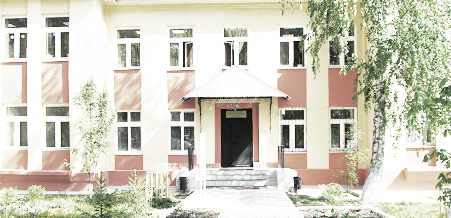 ДУБРАВЫПЕЧАТНОЕ СРЕДСТВО ИНФОРМАЦИИ АДМИНИСТРАЦИИ ГОРОДСКОГО ПОСЕЛЕНИЯ ПЕТРА ДУБРАВА муниципального района Волжский Самарской области   Пятница  25  марта  2022 года                                                                                  № 12 (236)                           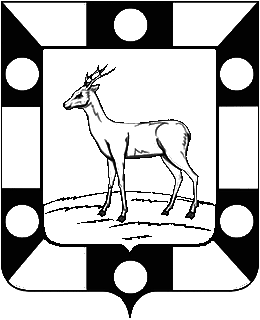 Собрание Представителей  городского поселения Петра Дубрава                                     муниципального района Волжский Самарской области                                                            Четвертого созыва	РЕШЕНИЕ                                                                                                  25.03.2022г.                                                                                                                                    № 96О внесении изменений в Решение Собрания представителей                                                      городского поселения Петра Дубрава муниципального района Волжский                            Самарской области «Об утверждении местного  бюджета городского поселения Петра Дубрава муниципального района Волжский Самарской области на 2022год и плановый период 2023 и 2024 годов во втором чтении» от 29.12.2021г. №78.	В соответствии с Федеральным Законом «Об общих принципах организации местного самоуправления в Российской Федерации» №131 от 06.10.2003г., Бюджетным Кодексом Российской Федерации, Уставом городского поселения Петра Дубрава муниципального района Волжский Самарской области. На основании вышеизложенного Собрание представителей городского поселения Петра Дубрава РЕШИЛО:             Статья 1:      Внести в Решение Собрания представителей городского поселения Петра Дубрава муниципального района Волжский Самарской области от 29 декабря 2021 г. №78 «Об утверждении  местного бюджета городского поселения Петра Дубрава муниципального района Волжский Самарской области на 2022 год и на плановый период 2023 и 2024 годов во втором чтении» следующие изменения:      - общий объем доходов 34051,2 тыс. рублей заменить суммой  34956,5 тыс.рублей;- общий объем расходов в сумме 34766,6 тыс. рублей заменить суммой 35671,9 тыс.руб.;-  за счет остатка средств на счетах бюджета - дефицит  715,4 тыс.рублей. 1) Приложения  1,3,5,10  изложить в новой редакции согласно приложениям 1,3,5,10 к настоящему Решению.2) В статью 4 п.2 внести изменения:  Сумму объема безвозмездных поступлений в доход местного бюджета:                                                                                                                                                          в 2022 году – в размере 16736,2 тыс. рублей заменить на 17560,2 тыс.рублей.3) В статью 12 п.1 внести изменения: Сумму объема межбюджетных трансфертов, предоставляемых другим бюджетам бюджетной системы Российской Федерации:в 2022 году – в сумме 323,0 тыс. рублей заменить на 385,3 тыс.рублей.Статья 2.1.Настоящее Решение вступает в силу со дня его принятия.2.Опубликовать настоящее Решение в печатном средстве информации городского поселения Петра Дубрава «Голос Дубравы» Глава городского поселения Петра Дубрава                                                                                        муниципального района Волжский                                                                                                                Самарской области                                                                             В.А.КрашенинниковПредседатель Собрания представителей                                                                                               городского поселения Петра Дубрава                                                                                          муниципального района Волжский                                                                                                       Самарской области                                                                             Л.Н.Ларюшина«25»  марта   2022 г.           № 96Приложение № 5к Решению Собрания представителей городского поселения Петра Дубрава  муниципального района Волжский  Самарской области от « 25 » марта  2022г. № 96         Источники внутреннего финансирования дефицита местного бюджета на 2022 год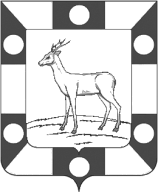 АДМИНИСТРАЦИЯ ГОРОДСКОГО ПОСЕЛЕНИЯ ПЕТРА ДУБРАВА 
МУНИЦИПАЛЬНОГО РАЙОНА ВОЛЖСКИЙ САМАРСКОЙ ОБЛАСТИПОСТАНОВЛЕНИЕ от  14.03.2022  №  53О разработке и утверждении антикризисного плана по исполнению бюджета городского поселения Петра Дубрава муниципального района Волжский Самарской области на 2022 год	В соответствии с Бюджетным кодексом Российской Федерации, Федеральным законом от 06.10.2003г. № 131-ФЗ  «Об общих принципах организации местного самоуправления в Российской Федерации», руководствуясь Положением от 15.06.2020 № 192, утвержденным решением Собрания представителей городского поселения Петра Дубрава муниципального района Волжский Самарской области  «О бюджетном устройстве и бюджетном процессе в городском поселении Петра Дубрава», Уставом городского поселения Петра Дубрава муниципального района Волжский Самарской областиПОСТАНОВЛЯЕТ:1.Разработать антикризисный план по исполнению бюджета городского поселения на 2022 год, для обеспечения сбалансированности и применения особого порядка исполнения бюджета.2.Опубликовать настоящее Постановление в печатном средстве информации г.п. Петра Дубрава «Голос Дубравы» и на официальном сайте администрации городского поселения Петра Дубрава.3. Постановление вступает в силу с момента его официального опубликования.4. Контроль за исполнением настоящего постановления оставляю за собой. Глава                                                                                                                                                            городского поселения Петра Дубрава                        В.А.Крашенинников                                                              				Утверждаю Глава г.п.Петра Дубрава                                                               			 	 В.А.Крашенинников_______________                                                             				 «14 »  марта 2022Антикризисный план по исполнению бюджета городского поселения Петра Дубрава муниципального района Волжский Самарской области на 2022 год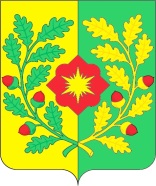 АдминистрацияГОРОДСКОГО ПОСЕЛЕНИЯ ПЕТРА ДУБРАВАМУНИЦИПАЛЬНОГО РАЙОНА ВолжскийСАМАРСКОЙ ОБЛАСТИПОСТАНОВЛЕНИЕот 23.03.2022 года № 66О предоставлении разрешения на условно разрешенный вид использования земельного участка с кадастровым номером63:17:0302012:1528Рассмотрев заявление Блохиной Е.А. о предоставлении разрешения на условно разрешенный вид использования земельного участка, в соответствии со статьей 39 Градостроительного кодекса Российской Федерации, с учетом заключения о результатах публичных слушаний от 18.03.2022 по проекту постановления о предоставлении разрешения на условно разрешенный вид использования земельного участка, опубликованного в газете «Голос Дубравы» от 23.03.2022 № 11 (235), руководствуясь Уставом городского поселения Петра Дубрава муниципального района Волжский Самарской области, Администрация городского поселения Петра Дубрава муниципального района Волжский Самарской области ПОСТАНОВЛЯЕТ:1.  Предоставить разрешение на условно разрешенный вид использования земельного участка «Личное подсобное хозяйство» в отношении земельного участка с кадастровым номером 63:17:0302012:1528, расположенного в границах территориальной зоны Ж6 «Зона садового и дачного хозяйства», по адресу: Самарская область, Волжский район, городское поселение Петра Дубрава, п.г.т. Петра Дубрава, ул. Яблочная, участок № 366.2.  Опубликовать настоящее постановление в газете «Голос Дубравы» и разместить на официальном сайте Администрации городского поселения Петра Дубрава муниципального района Волжский Самарской области в информационно-коммуникационной сети «Интернет».3.  Настоящее постановление вступает в силу со дня его официального опубликования.Межрайонная ИФНС России № 16 по Самарской области информируетУважаемые налогоплательщики, Межрайонная ИФНС России № 16 по Самарской области разъясняет порядок предоставления налоговых льгот по транспортному налогу физических лиц.Транспортный налог (далее – налог) в соответствии с Налоговым кодексом Российской Федерации на территории Самарской области установлен Законом Самарской области от 06.11.2002 № 86-ГД «О транспортном налоге на территории Самарской области» (принят Самарской Губернской Думой 22.10.2002) (в ред. от 05.10.2018 №74-ГД).НАЛОГ исчисляется на основании сведений органов (организаций, должностных лиц), осуществляющих государственную регистрацию транспортных средств (подразделения ГИБДД МВД России, инспекции гостехнадзора, подразделения Росморречфлота, центры ГИМС МЧС России, Росавиация и т.д.), органов, осуществляющих регистрацию (миграционный учет) физических лиц (органы МВД России и т.д.), регистрацию актов гражданского состояния (органы ЗАГС и т.д.), органов, осуществляющих выдачу документов, удостоверяющих личность (органы МВДРоссии и т.д.).Обращаем внимание, что на официальном интернет-сайте ФНС России действует сервис "Справочная информация о ставках и льготах по имущественным налогам", позволяющий получить информацию по вопросам применения налоговых ставок и льгот по налогу на имущество, транспортному и земельному налогам.Убедившись, что Вы относитесь к категориям лиц, имеющим право на налоговую льготу, но льгота не учтена в налоговом уведомлении или возникла впервые, необходимо подать в любой налоговый орган заявление о предоставлении льготы по транспортному налогу, земельному налогу, налогу на имущество физических лиц по установленной форме (приказ ФНС России от 14.11.2017 № ММВ-7-21/897@), а также  документы, подтверждающие право налогоплательщика на налоговую льготу. Подать заявление о предоставлении налоговой льготы и документы, подтверждающие право налогоплательщика на налоговую льготу в налоговый орган можно любым удобным способом: через «Личный кабинет налогоплательщика»; почтовым сообщением в налоговую инспекцию; путем личного обращения в любую налоговую инспекцию; через МФЦ, с которым налоговым органом заключено соглашение о возможности оказания соответствующей услуги.                                                                                              	Заявление о предоставлении налоговой льготы рассматривается налоговым органом в течение 30 дней со дня его получения.По результатам рассмотрения заявления о предоставлении налоговой льготы налоговый орган направляет налогоплательщику способом, указанным в этом заявлении, уведомление о предоставлении налоговой льготы либо сообщение об отказе от предоставления налоговой льготы с указанием оснований отказа от предоставления налоговой льготы.В случае если налогоплательщик - физическое лицо, имеющий право на налоговую льготу, не представил в налоговый орган заявление о предоставлении налоговой льготы или не сообщил об отказе от применения налоговой льготы, налоговая льгота предоставляется на основании сведений, полученных налоговым органом в соответствии с федеральным законом.ГРАФИК недели приема граждан по вопросам жилищно-коммунального хозяйства депутатами всех уровней                                                                          в местных общественных приемных Партии «ЕДИНАЯ РОССИЯ» муниципального района Волжскийс 28.03.2022 по 01.04.2022                                                                                                                        Приложение №1                                                                                                                       Приложение №1                                                                                                                       Приложение №1                                                                                                                       Приложение №1                                                                                                                       Приложение №1                                                                                                                       Приложение №1                                                                                                                       Приложение №1                                                                                                                       Приложение №1к Решению Собрания представителей к Решению Собрания представителей к Решению Собрания представителей к Решению Собрания представителей к Решению Собрания представителей к Решению Собрания представителей к Решению Собрания представителей к Решению Собрания представителей городского поселения Петра Дубрава городского поселения Петра Дубрава городского поселения Петра Дубрава городского поселения Петра Дубрава городского поселения Петра Дубрава городского поселения Петра Дубрава городского поселения Петра Дубрава муниципального района Волжский Самарской областимуниципального района Волжский Самарской областимуниципального района Волжский Самарской областимуниципального района Волжский Самарской областимуниципального района Волжский Самарской областимуниципального района Волжский Самарской областимуниципального района Волжский Самарской области                                                                  от 25 марта 2022г. №96                                                                   от 25 марта 2022г. №96                                                                   от 25 марта 2022г. №96                                                                   от 25 марта 2022г. №96                                                                   от 25 марта 2022г. №96                                                                   от 25 марта 2022г. №96                                                                   от 25 марта 2022г. №96 
Ведомственная структура расходов бюджета городского поселения Петра Дубрава  на 2022 год
Ведомственная структура расходов бюджета городского поселения Петра Дубрава  на 2022 год
Ведомственная структура расходов бюджета городского поселения Петра Дубрава  на 2022 год
Ведомственная структура расходов бюджета городского поселения Петра Дубрава  на 2022 год
Ведомственная структура расходов бюджета городского поселения Петра Дубрава  на 2022 год
Ведомственная структура расходов бюджета городского поселения Петра Дубрава  на 2022 год
Ведомственная структура расходов бюджета городского поселения Петра Дубрава  на 2022 год
Ведомственная структура расходов бюджета городского поселения Петра Дубрава  на 2022 год
Ведомственная структура расходов бюджета городского поселения Петра Дубрава  на 2022 годтыс.руб.тыс.руб.Код главного распорядителя бюджетных средствНаименование главного распорядителя средств местного бюджета, раздела, подраздела, целевой статьи, вида расходовРЗПРЦСВРСуммаСуммаСуммаКод главного распорядителя бюджетных средствНаименование главного распорядителя средств местного бюджета, раздела, подраздела, целевой статьи, вида расходовРЗПРЦСВРвсегов том числе за счет средств вышестоящих бюджетовв том числе за счет средств вышестоящих бюджетов256Администрация городского поселения  Петра Дубрава муниципального района Волжский Самарской области35671,917560,217560,2Общегосударственные вопросы0116317,35998,205998,20Функционирование высшего должностного лица субъекта Российской Федерации и муниципального образования01021302,0Непрограммные направления расходов местного бюджета в области  в области общегосударственных вопросов, национальной обороны, национальной безопасности и правоохранительной деятельности, а также в сфере средств массовой информации, обслуживание муниципального долга и межбюджетных трансфертов010290100000001302,0Расходы на выплаты персоналу государственных (муниципальных) органов010290100000001201302,0Функционирование местных администраций01045730,0Непрограммные направления расходов местного бюджета в области  в области общегосударственных вопросов, национальной обороны, национальной безопасности и правоохранительной деятельности, а также в сфере средств массовой информации, обслуживание муниципального долга и межбюджетных трансфертов010490100000005730,0Расходы на выплаты персоналу государственных (муниципальных) органов010490100000001205180,0Иные закупки товаров, работ, услуг для обеспечения государственных (муниципальных) нужд01049010000000240500,0Уплата прочих налогов, сборов и иных платежей0104901000000085050,0Резервные фонды0111100,0Резервные фонд местной администрации01119010000000100,0Резервные средства01119010000000870100,0Другие общегосударственные вопросы01139185,35998,25998,2Непрограммные направления расходов местного бюджета в области  в области общегосударственных вопросов, национальной обороны, национальной безопасности и правоохранительной деятельности, а также в сфере средств массовой информации, обслуживание муниципального долга и межбюджетных трансфертов011390100000009185,35998,25998,2Субсидий бюджетным учреждениям 011390100000006109000,05998,25998,2Иные межбюджетные трансферты01139010000000540185,3Национальная оборона02238,0238,0238,0Мобилизационная и вневойсковая подготовка0203238,0238,0238,0Непрограммные напрвления расходов местного бюджета в области общегосударственных вопросов, национальной обороны, национальной безопасности и правоохранительной деятельности, а также в сфере средств массовой информации, обслуживание муниципального долга и межбюджетных трансфертов02039010000000238,0238,0238,0Расходы на выплаты персоналу государственных (муниципальных) органов02039010000000120238,0238,0238,0Национальная безопасность и правоохранительная деятельность03281,9Обеспечение пожарной безопасности0310141,9Непрограммные направления расходов местного бюджета в области общегосударственных вопросов ,национальной обороны , национальной безопасности и правоохранительной деятельности , а также в сфере средств массовой информации, обслуживания муниципального долга и межбюджетных трансфертов.03109010000000141,9Иные закупки товаров, работ, услуг для обеспечения государственных (муниципальных) нужд03109010000000240141,9Другие вопросы в области национальной безопасности и правоохранительной деятельности0314140,0Непрограммные направления расходов местного бюджета в области общегосударственных вопросов ,национальной обороны , национальной безопасности и правоохранительной деятельности , а также в сфере средств массовой информации, обслуживания муниципального долга и межбюджетных трансфертов.03149010000000140,0Расходы на выплаты персоналу государственных(муниципальных)органов) 03149010000000120120,0Иные закупки товаров, работ, услуг для обеспечения государственных (муниципальных) нужд0314901000000024020,0Национальная экономика041300,01000,01000,0Дорожное хозяйство (дорожные фонды)04091000,01000,01000,0Муниципальная целевая программа "Модернизация и развитие автомобильных дорог общего пользования местного значения в городском поселении Петра Дубрава муниципального района Волжский Самарской области на 2021-2023 годы"040941000000001000,01000,01000,0Иные закупки товаров, работ, услуг для обеспечения государственных (муниципальных) нужд040941000000002401000,01000,01000,0Другие вопросы в области национальной экономики0412300,0Непрограммные направления расходов местного бюджета в области национальной экономики04129040000000300,0Иные закупки товаров, работ, услуг для обеспечения государственных (муниципальных) нужд04129040000000240100,0Иные межбюджетные трансферты04129040000000540200,0Жилищно-коммунальное хозяйство059054,42424,02424,0Жилищный фонд0501250,0250,0250,0Непрограммные направления расходов местного бюджета в сфере жилищно- коммунального хозяйства 05019050000000250,0250,0250,0Иные закупки товаров, работ, услуг для обеспечения государственных (муниципальных) нужд05019050000000240250,0250,0250,0Благоустройство05038804,42174,02174,0Муниципальная целевая программа «Благоустройство  территории городского поселения Петра Дубрава на 2021-2023 годы "050342000000007384,41350,01350,0Подпрограмма организация  уличного освещения на 2021-2023 годы 050342100000003415,41350,01350,0Иные закупки товаров, работ, услуг для обеспечения государственных (муниципальных) нужд050342100000002403415,41350,01350,0Подпрограмма  содержание автомобильных дорог и инженерных сооружений на них в границах поселений на 2021-2023 годы 050342200000002300,0Иные закупки товаров, работ, услуг для обеспечения государственных (муниципальных) нужд050342200000002402300,0Подпрограмма прочие мероприятия по благоустройству поселений на 2021-2023 годы 050342500000001669,0Иные закупки товаров, работ, услуг для обеспечения государственных (муниципальных) нужд050342500000002401669,0Непрограммные направления расходов местного бюджета в сфере жилищно- коммунального хозяйства 050390500000001420,0824,0824,0Премии и гранты0503905000000035045,045,045,0Иные закупки товаров, работ, услуг для обеспечения государственных (муниципальных) нужд050390500000002401375,0779,0779,0Культура, кинематография087900,07900,07900,0Культура08017900,07900,07900,0Непрограммные направления расходов местного бюджета в области  культуры и кинематографии080190800000007900,07900,07900,0Субсидий бюджетным учреждениям 080190800000006107900,07900,07900,0Социальная политика10480,3Пенсионное обеспечение1001480,3Непрограммные направления расходов местного бюджета в сфере социальной политики10019020000000480,3Пособия, компенсации и иные социальные выплаты гражданам, кроме публичных нормативных обязательств10019020000000310480,3Физическая культура и спорт11100,00,00,0Физическая культура1101100,0Муниципальная программа  "Развитие физической культуры и спорта в городском поселении Петра Дубрава муниципального района Волжский Самарской области на 2021-2023 годы "11014300000000100,0Субсидий бюджетным учреждениям 11014300000000610100,0ИТОГОИТОГОИТОГОИТОГОИТОГОИТОГО35671,917560,217560,2                                                                                                              Приложение №3                                                                                                              Приложение №3                                                                                                              Приложение №3                                                                                                              Приложение №3                                                                                                              Приложение №3к Решению Собрания представителей к Решению Собрания представителей к Решению Собрания представителей к Решению Собрания представителей к Решению Собрания представителей городского поселения  Петра Дубрава городского поселения  Петра Дубрава городского поселения  Петра Дубрава городского поселения  Петра Дубрава городского поселения  Петра Дубрава муниципального района Волжскиймуниципального района Волжскиймуниципального района Волжскиймуниципального района Волжскиймуниципального района ВолжскийСамарской областиСамарской областиСамарской областиСамарской областиСамарской области                                                                  от  "25" марта 2022 г. № 96                                                                  от  "25" марта 2022 г. № 96                                                                  от  "25" марта 2022 г. № 96                                                                  от  "25" марта 2022 г. № 96                                                                  от  "25" марта 2022 г. № 96Распределение бюджетных ассигнований по целевым статьям (муниципальным программам и непрограммным направлениям деятельности), группам и подгруппам видов расходов классификации расходов бюджета городского поселения Петра Дубрава на 2022 годРаспределение бюджетных ассигнований по целевым статьям (муниципальным программам и непрограммным направлениям деятельности), группам и подгруппам видов расходов классификации расходов бюджета городского поселения Петра Дубрава на 2022 годРаспределение бюджетных ассигнований по целевым статьям (муниципальным программам и непрограммным направлениям деятельности), группам и подгруппам видов расходов классификации расходов бюджета городского поселения Петра Дубрава на 2022 годРаспределение бюджетных ассигнований по целевым статьям (муниципальным программам и непрограммным направлениям деятельности), группам и подгруппам видов расходов классификации расходов бюджета городского поселения Петра Дубрава на 2022 годРаспределение бюджетных ассигнований по целевым статьям (муниципальным программам и непрограммным направлениям деятельности), группам и подгруппам видов расходов классификации расходов бюджета городского поселения Петра Дубрава на 2022 годтыс.рубтыс.рубтыс.рубтыс.рубтыс.рубНаименованиеЦСРВРСуммаСуммаНаименованиеЦСРВРвсегов том числе за счет безвозмездных поступленийМуниципальная целевая программа «Благоустройство территории  городского поселения Петра Дубрава на 2021-2023 годы"42000000007384,41350,0Подпрограмма организация уличного освещения на 2021-2023 годы42100000003415,41350,0Иные закупки товаров, работ, услуг для обеспечения государственных (муниципальных) нужд42100000002403415,41350,0Подпрограмма содержание автомобильных дорог и инженерных сооружений поселений на 2021-2023 годы.42200000002300,0Иные закупки товаров, работ, услуг для обеспечения государственных (муниципальных) нужд42200000002402300,0Подпрограмма прочие мероприятия по благоустройству  поселений на 2021-2023 годы. 42500000001669,0Иные закупки товаров, работ, услуг для обеспечения государственных (муниципальных) нужд42500000002401669,0Муниципальнаяцелевая  программа " Модернизация и развитие автомобильных дорог общего пользования местного значения в городском  поселении Петра Дубрава муниципального района Волжский Самарской области на 2021-2023 годы .41000000001000,01000,0Иные закупки товаров, работ, услуг для обеспечения государственных (муниципальных) нужд41000000002401000,01000,0Муниципальная программа  "Развитие физической культуры и спорта в городском поселении Петра Дубрава муниципального района Волжский Самарской области на 2021-2023 годы "4300000000100,0Субсидий бюджетным учреждениям 4300000000610100,0Субсидий бюджетным учреждениям 4300000000610100,0Непрограммные направления расходов местного бюджета в области  в области общегосударственных вопросов, национальной обороны, национальной безопасности и правоохранительной деятельности, а также в сфере средств массовой информации, обслуживание муниципального долга и межбюджетных трансфертов901000000016837,26236,2Расходы на выплаты персоналу государственных (муниципальных) органов90100000001206840,0238,0Иные закупки товаров, работ, услуг для обеспечения государственных (муниципальных) нужд9010000000240661,9Иные межбюджетные трансферты9010000000540185,3Субсидий бюджетным учреждениям 90100000006109000,05998,2Уплата прочих налогов, сборов и иных платежей901000000085050,0Резервные средства9010000000870100,0Непрограммные направления расходов местного бюджета в сфере социальной политики9020000000480,3Пособия, компенсации и иные социальные выплаты гражданам, кроме публичных нормативных обязательств9020000000310480,3Непрограммные направления расходов местного бюджета в области национальной экономики9040000000300,00,0Иные закупки товаров, работ, услуг для обеспечения государственных (муниципальных) нужд9040000000240100,0Иные межбюджетные трансферты9040000000540200,0Непрограммные направления расходов местного бюджета в сфере жилищно- коммунального хозяйства 90500000001670,01074,0Иные закупки товаров, работ, услуг для обеспечения государственных (муниципальных) нужд90500000002401625,01029,0Иные закупки товаров, работ, услуг для обеспечения государственных (муниципальных) нужд905000000035045,045,0Непрограммные направления расходов местного бюджета в области культуры и кинематографии 90800000007900,07900,0Субсидий бюджетным учреждениям 90800000006107900,07900,0Всего35671,917560,2Код бюджетной классификации Российской ФедерацииКод бюджетной классификации Российской ФедерацииНаименование кода группы, подгруппы, статьи, вида источника финансирования дефицита местного бюджета, кода классификации операций сектора государственного управления, относящихся к источникам финансирования дефицита местного бюджетаСумма, тыс. рублейглавного администратораглавного администратораисточников финансирования дефицита местного бюджетаНаименование кода группы, подгруппы, статьи, вида источника финансирования дефицита местного бюджета, кода классификации операций сектора государственного управления, относящихся к источникам финансирования дефицита местного бюджета25601 00 00 00 00 0000 000Источники внутреннего финансирования дефицитов бюджетов0,0025601 02 00 00 00 0000 000Кредиты кредитных организаций в валюте Российской Федерации0,0025601 02 00 00 00 0000 700Получение кредитов от кредитных организаций в валюте Российской Федерации0,0025601 02 00 00 13 0000 710Получение кредитов от кредитных организаций бюджетами городских поселений в валюте Российской Федерации0,0025601 02 00 00 00 0000 800Погашение кредитов, предоставленных кредитными организациями в валюте Российской Федерации0,0025601 02 00 00 13 0000 810Погашение бюджетами городских поселений кредитов, предоставленных кредитными организациями в валюте Российской Федерации0,0025601 05 00 00 00 0000 000Изменение остатков средств на счетах по учету средств бюджета715,425601 05 00 00 00 0000 500Увеличение остатков средств бюджетов-34956,5051,225601 05 02 00 00 0000 500Увеличение прочих остатков средств бюджетов-34956,5025601 05 02 01 00 0000 510Увеличение прочих остатков денежных средств бюджетов-34956,5025601 05 02 01 13 0000 510Увеличение прочих остатков денежных средств бюджета поселения-34956,5025601 05 00 00 00 0000 600Уменьшение остатков средств бюджетов35671,9025601 05 02 00 00 0000 600Уменьшение прочих остатков средств бюджетов35671,9025601 05 02 01 00 0000 610Уменьшение прочих остатков денежных средств бюджетов35671,9025601 05 02 01 13 0000 610Уменьшение прочих остатков денежных средств бюджета поселения35671,90№ п/пМероприятиеСрок исполненияОтветственный12341.Провести переоценку доходов местного бюджета на 2022 год на основе пессимистического прогноза развития экономической ситуациидо 14.03.2022Главный специалист Администрации1,Провести анализ и оценку поступления налоговых платежей по крупным налогоплательщикамдо 14.03.2022Главный специалист Администрации1.1.1Подготовить уточненный расчет доходов бюджета г.п.Петра Дубрава с учетом возможных выпадающих доходовдо 14.03.2022Главный специалист Администрации1.2.Провести оценку поступления неналоговых доходов, с учетом возможных выпадающих доходовдо 14.03.2022Зам. Главы г.п. Петра ДубраваВедущий специалист Администрации1.2.1.Провести анализ поступления по арендной плате, оценку возможных выпадающих доходов с учетом снижения кадастровой стоимости и ухудшения экономической ситуациидо 14.03.2022Зам. Главы г.п. Петра ДубраваВедущий специалист Администрации1.2.2.Провести анализ и уточнение прогноза поступлений от продажи земли и имущества до 14.03.2022Зам. Главы г.п. Петра ДубраваВедущий специалист Администрации2.Осуществить распределение расходов местного бюджета с учетом приоритетности  до 14.03.2022 Глава г.п.Петра Дубрава  Главный специалист     Администрации            3.Осуществлять в постоянном режиме контроль финансирования расходов с учетом их приоритетности ежедневно            Глава г.п.Петра ДубраваГлавный специалист Администрации3.1.Приостановить на две недели финансирование расходов, не отнесенной к первой группе приоритетности.до 20.03.2022            Глава г.п.Петра ДубраваГлавный специалист Администрации3.2.Приостановить на две недели проведение конкурсных процедур в отношении неприоритетных расходов до 20.03.2022Зам. Главы г.п. Петра ДубраваВедущий специалист Администрации4.Взять под личный контроль обеспечение  экономии бюджетных средствпостоянноГлава г.п.Петра Дубрава Зам. Главы г.п. Петра ДубраваГлавный специалист Администрации              Ведущий специалист                  Администрации4.1.Приостановить использование экономии, образующейся по итогам проведения конкурсных процедур при осуществлении закупок товаров, работ и услуг до принятия отдельного решения Администрации г.п.Петра Дубравав течение годаГлава г.п.Петра Дубрава Зам. Главы г.п. Петра ДубраваГлавный специалист Администрации              Ведущий специалист                  Администрации 5.Сформировать максимальные остатки средств на счетах местного бюджетадо 20.03.2022         Глава г.п.Петра ДубраваГлавный специалист Администрации5.1.Подготовить и направить Главе г.п. Петра Дубрава предложения по сокращению неприоритетных расходов бюджета г.п.Петра Дубравадо 14.03.2022Зам. Главы г.п. Петра ДубраваГлавный специалист Администрации              Ведущий специалист                  Администрации6.Взять под контроль своевременное исполнение всех социальных обязательств и нормативных публичных обязательств, постоянноГлава г.п.Петра ДубраваГлавный специалист Администрации 7.Усилить контроль за недопущениемформирования просроченной кредиторской задолженности по всем муниципальным контрактампостоянноГлавный специалист Администрации 8.Подготовить поправки в бюджет городского поселения  Петра Дубрава с учетом обеспечения антикризисных мер до 20.03.2022Главный специалист Администрации9.Документы, связанные с поправками местного бюджета, направлять на согласование в региональный антикризисный штабпо мере необходимостиГлава г.п.Петра ДубраваГлавный специалист Администрации Главагородского поселения Петра Дубрава                   муниципального района ВолжскийСамарской области   В.А.КрашенинниковДата и время приема Ф.И.О.депутатаТематика приемаАдрес места проведения129.03.202210.00-12.00Малкин                                                                         Владимир ЮрьевичПредседатель Собрания Представителей м.р. ВолжскийПрием граждан вопросам ЖКХАдминистрация м.р. Волжский г. Самара, ул. Дыбенко, д. 12 «Б», каб. 307(личный прием) 228.03.202210.00-12.00Влад                                                                        Любовь ВасильевнаДепутат Собрания Представителейс.п.Верхняя ПодстепновкаПрием граждан вопросам ЖКХ  Самарская область, Волжский район, п. Верхняя Подстепновка, ул. Специалистов д.27ДК "Нива"8(846)995-86-74(«горячая линия»)328.03.202210.00-12.00Еременко Надежда Павловна Депутат Собрания Представителейс.п.ВоскресенкаПрием граждан вопросам ЖКХСамарская обл., Волжский район, с. Воскресенка, ул. Рабочая, д.2 МБУК Созвездие(личный прием)429.03.202210.00-12.00Шумихина Татьяна ИвановнаДепутат Собрания представителейс.п. ВоскресенкаПрием граждан вопросам ЖКХСамарская область, Волжский район,с. Воскресенка,ул. Победы, д.4, Администрация с.п. Воскресенка,актовый зал(личный прием)529.03.2022  11.00-13.00Каширин Александр КонстантиновичДепутат Собрания Представителейм.р. ВолжскийПрием граждан вопросам ЖКХСамарская область, Волжский район, ул.Советская, 120Администрация с.п.Дубовый Умет8-846-998-71-84(«горячая линия»)631.03.2022 15.00-17.00Лудцев Алексей Анатольевич Депутат Собрания Представителейс.п.Дубовый УметПрием граждан вопросам ЖКХСамарская область, Волжский район, п.Калинка, ул. Советская д.46,(личный прием)729.03.2022 10.00-14.00БородайТатьяна АлександровнаДепутат Собрания Представителейм.р. ВолжскийПрием граждан вопросам ЖКХСтруктурное подразделение ГБОУ СОШ с. Курумоч «Детский сад» Белочка» проспект Ленина, д. 10 (кабинет заведующей)828.03.202210.00-15.00РедькоАнтонина Валентиновна Депутат Собрания Представителейс.п.КурумочПрием граждан вопросам ЖКХСамарская область, Волжский район,ГБОУ СОШ с. Курумоч, Проспект Ленина, д 1 каб.218(личный прием)929.03.202214.00-16.00Кильдюшкин Владимир МихайловичДепутат Собрания Представителейм.р. Волжский Прием граждан вопросам ЖКХСамарская область, Волжский район, п. Придорожный, мкрн «Южный город», ГБОУ СОШ (ОЦ) ул.Алабина, 40(личный прием)1030.03.202210.00-12.00Шевалье Валерий ВикторовичДепутат Собрания Представителейм.р. ВолжскийПрием граждан по вопросам ЖКХСамарская область, Волжский района, с. Лопатино, ул. Братьев Глубоковых, д.2,Администрация с.п. Лопатино (личный прием)1129.03.2022 10.00-15.00Ларюшина Любовь НиколаевнаДепутат Собрания Представителейм.р. ВолжскийПрием граждан по вопросам ЖКХСамарская область, м.р. Волжский, пгт Петра-Дубрава, ул. Климова, д. 7Здание Администрации(личный прием), кабинет № 1, тел. 226-16-151231.03.202214.00-16.00Чернова Татьяна АнатольевнаДепутат Собрания Представителейм.р. ВолжскийПрием граждан вопросам ЖКХСамарская область, Волжский район, п.г.т. Петра Дубрава, ул. Климова д.7, Администрация г.п. Петра Дубрава, кабинет № 1,тел. 8-927-006-28-62(«горячая линия»)1328.03.2022 9.30-10.30Кузнецова Надежда АлександровнаДепутат Собрания Представителейм.р. ВолжскийПрием граждан вопросам ЖКХ Самарская область, Волжский район, с. Яблоновый Овраг, ул. Н.Наумова д.84, Администрация с.п. Подъем Михайловка кабинет Главы8(846)998-87-69(«горячая линия»)1430.03.202210.00-11.00Семенко Александр АлександровичДепутат Собрания Представителейм.р. ВолжскийПрием граждан вопросам ЖКХСамарская область, Волжский район, с.Подъем-Михайловка, Советская, д.75, Администрация с.п. Подъем-Михайловка 8(846)997-86-90(«горячая линия»)1529.03.202209.00-11.00Курмаев Ринат РаифовичДепутат Собрания Представителейм.р. ВолжскийПрием граждан вопросам ЖКХСамарская область, Волжский район, п. Просвет,Муниципальноебюджетное учреждение«Просветское» Администрация с.п.Просвет,ул. Самарская, д. 138(846)988-22-99(«горячая линия»)1631.03.202213.00-15.00Соловьева Наталья Александровна Депутат Собрания Представителейм.р. ВолжскийПрием граждан вопросам ЖКХСамарская область, Волжский район, п. Просвет,Муниципальноебюджетное учреждение«Просветское» Администрация с.п.Просвет,ул. Самарская, д. 138(846)988-22-99(«горячая линия»)1701.04.202214.00-15.00Кануев Максим Николаевич Депутат Собрания Представителейм.р. ВолжскийПрием граждан вопросам ЖКХг. Самара, ул. Дыбенко, д. 12 «Б», Администрация м.р. Волжский, каб. 307(личный прием)1829.03.202214.00-16.00Петров Владимир НиколаевичДепутат Собрания Представителейм.р. ВолжскийПрием граждан вопросам ЖКХСамарская область, Волжский район, с. Рождествено, ул. Фокина д.58, Администрация с.п.Рождествено актовый зал, 8(846)999-45-10(личный прием)1930.03.202216.00-18.00Рубина Ольга ИвановнаДепутат Собрания Представителейм.р. ВолжскийПрием граждан вопросам ЖКХСамарская область, Волжский район, п.г.т. Рощинский, ГБОУ СОШ (ОЦ) п.г.т. Рощинский, кабинет директора(личный прием)2031.03.202216.00-18.00Сташук Елена ВасильевнаДепутат Собрания Представителейм.р. ВолжскийПрием граждан вопросам ЖКХСамарская область, Волжский район, п.г.т.Рощинский, ГБОУ СОШ (ОЦ), кабинет № 4(личный прием)2130.03.202209.00-16.00Ермолаев Виктор АлександровичДепутат Собрания Представителейм.р. ВолжскийПрием граждан вопросам ЖКХСамарская область,Волжский район,   пгт. Стройкерамика,      ул. Народная, 2а,     кабинет директора9992041(«горячая линия»)2230.03.202209.00-16.00Никитин Алексей ВикторовичДепутат Собрания Представителейм.р. ВолжскийПрием граждан вопросам ЖКХСамарская область, Волжский район, 89277659592(«горячая линия»)2328.03.202210.00-12.00Куркина Татьяна ВикторовнаДепутат Собрания Представителейм.р. ВолжскийПрием граждан вопросам ЖКХ Самарская область, Волжский район, с. Спиридоновка, ул. Советская, д.102 "а", СДК(личный прием)2429.03.202210.00-12.00Арбузов                             Александр Валентинович Депутат Собрания Представителейс.п.СпиридоновкаПрием граждан вопросам ЖКХСамарская область, Волжский район, с. Спиридоновка, Администрация с.п. Спиридоновка, ул. Советская, 114 "А"8(846)996-76-94(личный прием)2531.03.202209.00-12.00Ганусевич Неля Андреевна Депутат Собрания Представителейм.р. ВолжскийПрием граждан вопросам ЖКХСамарская обл., Волжский р-н, ул.Советская, д.1 «а»Администрация с.п.Сухая Вязовка (личный прием)2601.04.202209.00-11.00Кудрявцева Ольга ИвановнаДепутат Собрания Представителейм.р. ВолжскийПрием граждан вопросам ЖКХСамарская обл., Волжский р-н,                                     с. Сухая Вязовка, ул. Школьная, д. 31                     ГБОУ СОШ  им. Г.В. Жукова                                                (личный прием)	2729.03.2022 10.00-11.00Отгулев Юрий АнатольевичДепутат Собрания Представителейм.р. ВолжскийПрием граждан вопросам ЖКХСамарская область, Волжский район, п. Черновский, ул. Советская, д.1, Администрация с.п. Черновский, актовый зал8(846)999-74-25(«горячая линия»)2831.03.202215.00-16.00Чигарева                                    Анна АлексеевнаДепутат Собрания Представителейм.р. ВолжскийПрием граждан вопросам ЖКХСамарская область, Волжский район, п. Черновский, ГБОУ СОШ им. В.Д. Левина, пос. Черновский, кабинет директора(личный прием)2931.03.202213.00-16.00Былинкин                           Александр ДаниловичДепутат Собрания Представителейс.п. ЧерноречьеПрием граждан вопросам ЖКХСамарская область, Волжский район, с. Черноречье, ул. Победы, д.17, Администрация с.п. Черноречье(личный прием)Соучредители: Администрация городского поселения Петра Дубрава муниципального района Волжский Самарской области и Собрание представителей городского поселения Петра Дубрава муниципального района Волжский Самарской области.Издатель - Администрация городского поселения Петра Дубрава муниципального района Волжский Самарской области.Главный редактор  - Зольникова С.В.Заместитель гл. редактора - Богомолова Т.А.Ответственный секретарь  - Арефьева С.А.Тираж – 250 экземпляров.АДРЕС:  443546, Самарская обл., Волжский р-н, пос. Петра-Дубрава, ул. Климова, дом 7,Тел. 226-25-12, 226-16-15, e-mail: glavap-d@mail.ru